Головне управління ДПС у Чернівецькій області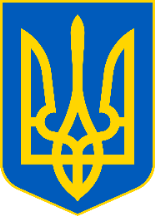 просить розмістити інформаційні матеріалиЩодо застосування РРО та/або ПРРО фізичними особами - підприємцями – єдинниками, які здійснюють надання платних послуг у сфері охорони здоров’яФахівці Головного управління ДПС у Чернівецькій області роз'яснюють, відповідно до п. 296.10 ст. 296 Податкового кодексу України від 02 грудня 2010 року № 2755-VI із змінами та доповненнями (далі – ПКУ) реєстратори розрахункових операцій (далі – РРО) та програмні РРО (далі – ПРРО) не застосовуються платниками єдиного податку першої групи. Згідно з п. 61 підрозд. 10 розд. XX «Інші перехідні положення» ПКУ до 01 січня 2021 року РРО та/або ПРРО не застосовуються платниками єдиного податку другої – четвертої груп (фізичними особами – підприємцями) незалежно від обраного виду діяльності, обсяг доходу яких протягом календарного року не перевищує 1000000 грн., крім тих, які здійснюють, зокрема, реалізацію лікарських засобів, виробів медичного призначення та надання платних послуг у сфері охорони здоров’я. Відповідно до п. 61 підрозд. 10 розд. XX «Інші перехідні положення» (у редакції Закону № 1017-ІХ) з 01 січня 2021 року до 01 січня 2022 року РРО та/або ПРРО не застосовуються платниками єдиного податку другої – четвертої груп (фізичними особами – підприємцями), обсяг доходу яких протягом календарного року не перевищує обсягу доходу, що не перевищує 220 розмірів мінімальної заробітної плати, встановленої законом на 1 січня податкового (звітного) року, незалежно від обраного виду діяльності, крім тих, які здійснюють, зокрема, реалізацію лікарських засобів, виробів медичного призначення та надання платних послуг у сфері охорони здоров’я. Класифікація видів економічної діяльності ДК 009:2010 затверджена наказом Держспоживстандарту України від 11.10.2010 № 457 із змінами та доповненнями, якою передбачено код 86 «Охорона здоров’я». Припинення підприємницької діяльності: подача останньої податкової деклараціїЗа який звітний період, в який термін та в якому вигляді (електронному чи на паперових носіях) фізична особа щодо якої до ЄДР внесено запис про припинення підприємницької діяльності ФОП подає останню податкову декларацію платника єдиного податку? Фахівці Головного управління ДПС у Чернівецькій області роз'яснюють, фізичні особи, щодо яких до Єдиного державного реєстру юридичних осіб, фізичних осіб – підприємців та громадських формувань внесено запис про припинення підприємницької діяльності фізичної особи – підприємця, подають податкові декларації платника єдиного податку – фізичної особи – підприємця (далі – Декларація) востаннє за податковий (звітний) квартал, в якому проведено державну реєстрацію припинення підприємницької діяльності, з наростаючим підсумком з початку року протягом 40 календарних днів, що настають за останнім календарним днем звітного (податкового) кварталу або до закінчення такого звітного періоду на який припадає дата ліквідації. У полі 8 «Особливі відмітки» Декларації у рядку 8.1 «платника податку, що подає декларацію за останній податковий (звітний) період, на який припадає дата державної реєстрації припинення» проставляється позначка «+». Остання Декларація подається особисто (уповноваженою на це особою) або надсилаються поштою з повідомленням про вручення та з описом вкладення. При цьому фізичні особи, разом з останньою Декларацією подають додаток 1 «Відомості про суми нарахованого доходу застрахованих осіб та суми нарахованого єдиного внеску» (крім фізичних осіб, які звільняються від сплати за себе єдиного внеску на загальнообов’язкове державне соціальне страхування відповідно до Закону України «Про загальнообов’язкове державне пенсійне страхування»). Отримання довідки про доходи підприємця за інший, ніж річний, податковий періодФахівці Головного управління ДПС у Чернівецькій області роз'яснюють, що за необхідності отримати довідку про доходи, отримані від здійснення підприємницької діяльності, за інший період, ніж календарний рік, ФОП на загальній системі оподаткування має право подати податкову декларацію про майновий стан і доходи за інший, ніж річний звітний податковий період, - тобто, квартальну податкову декларацію. Така квартальна податкова декларація не звільняє підприємця від обов’язку подання податкової декларації в строки, встановлені для податкового звітного періоду відповідно до вимог п.п. 177.5 ст. 177 Податкового кодексу України, тобто, за результатами календарного року, та не є підставою для нарахування та/або сплати податкового зобов’язання. Податковий  орган повинен видати довідку про доходи, отримані від здійснення підприємницької діяльності, не пізніше п’ятнадцяти днів з дня отримання заяви. Актуальні питання щодо одноразового добровільного декларуванняФахівці Головного управління ДПС  у Чернівецькій області відповідають на питання щодо одноразового (спеціального) добровільного декларування: Чи має право декларант після закінчення періоду одноразового (спеціального) добровільного декларування внести доповнення до одноразової (спеціальної) добровільної декларації, яка була подана до 01 вересня 2022 року? Відповідно до п.п. 6.3 п. 6 підрозділу 94 розділу ХХ Податкового кодексу України у період проведення одноразового (спеціального) добровільного декларування відповідно до підрозділу 94 розділу ХХ Кодексу декларант має право уточнити інформацію, зазначену у попередньо поданій одноразовій (спеціальній) добровільній декларації, виключно шляхом подання нової одноразової (спеціальної) добровільної декларації у порядку, визначеному підрозділом 94 розділу ХХ Кодексу. При цьому попередньо подана одноразова (спеціальна) добровільна декларація, інформація з якої уточнюється, вважається анульованою. Після завершення періоду проведення одноразового (спеціального) добровільного декларування платник податків має право подати уточнюючий розрахунок до раніше поданої одноразової (спеціальної) добровільної декларації виключно у випадках, передбачених підрозділом 94 розділу ХХ Кодексу. Таким чином, уточнююча декларація після завершення періоду проведення кампанії декларування подається за умови подання декларантом звітної (нової звітної) декларації до строку закінчення зазначеного декларування та отримання за результатами проведеної камеральної перевірки повідомлення, а отже подання уточнюючої декларації після закінчення періоду кампанії декларування з будь-яких інших підстав положеннями підрозділу 94 розділу ХХ Кодексу не передбачено. Чи вважається сума збору з одноразового (спеціального) добровільного декларування, яка визначена декларантом у поданій одноразовій декларації, узгодженою?  Відповідно до п. 11 підрозділу 94 розділу ХХ Кодексу сума збору з одноразового (спеціального) добровільного декларування, визначена в одноразовій (спеціальній) добровільній декларації, вважається узгодженою. 